Zdôvodnenie programu vzdelávania: Súčasný svet zápasí s neustále narastajúcim množstvom reálnych problémov, ktoré už nie je možné zvládnuť a riešiť z pozície a z možností jednej špecifickej oblasti poznania (špeciálneho vedného odboru), ba dokonca už ani koordinovanou spoluprácou viacerých špecifických oblastí poznania (interdisciplinárne odbory). Táto situácia naznačuje potrebu nových civilizačných projektov, nových hodnotových preferencií, ktoré by mali spoluurčovať smerovanie budúceho života ľudí ako nositeľov týchto hodnôt a preferencií. Pri zrode týchto vízií, ako aj pri nevyhnutnej reflexii a analýze aktuálnych problémov súčasnej spoločnosti, pripadá filozofii špecifická úloha nezastupiteľná konkrétnymi špeciálno-vednými disciplínami: hájiť a presadzovať ich primárne ľudský (humánny) rozmer. Filozofia je tou disciplínou, ktorá skúma a odhaduje strategické smerovanie dnešnej spoločnosti. Hlavne v tomto aspekte je jej úloha nezastupiteľná a kvalitná príprava učiteľov filozofie je preto veľmi dôležitá. V intenciách uvedeného je Katedra filozofie pripravená poskytovať rozširujúce štúdium v rámci kvalifikačného vzdelávania. Predkladaný program vzdelávania má ambíciu umožniť pedagogickým zamestnancom získať kvalifikačný predpoklad na výučbu ďalšieho aprobačného predmetu (filozofie), a tým prispieť k napĺňaniu jednej z potrieb súčasného školstva, t. j. potreby kvalifikovaných učiteľov filozofie, náuky o spoločnosti a občianskej náuky. Druh vzdelávania: Rozširujúce štúdium ako kvalifikačné vzdelávanie podľa § 45 ods. 1 a § 46 ods. 1 až 5 zákona č. 138/2019 Z. z. o pedagogických zamestnancoch a odborných zamestnancoch a o zmene a doplnení niektorých zákonov na získanie kvalifikačných predpokladov na výkon pracovnej činnosti. Cieľová skupina: Rozširujúce štúdium je určené pedagogickým a odborným zamestnancom, ktorí ním získajú vzdelanie na výkon pracovnej činnosti podľa § 43 ods. 1 písm. c – f zákona č. 138/2019 Z. z.Forma kvalifikačného vzdelávania: prezenčnáCiele: Hlavný cieľ: Umožnenie získania profesijných kompetencií potrebných na splnenie kvalifikačného predpokladu na vyučovanie aprobačného predmetu – filozofia.Špecifické ciele: Pedagogický zamestnanec absolvujúci uvedený program:a)	získa znalosti o hlavných systémoch, školách, smeroch, prúdoch, problémoch a postavách v dejinách filozofie prehľad o najvýznamnejších osobnostiach z dejín filozofie,b)	získa základné poznatky z jednotlivých relatívne samostatných oblastí filozofického myslenia a prehľad o elementárnych postupoch a metódach riešenia teoretických problémovc)	naučí sa špecifikovať konkrétny problém a analyzovať ho filozofickým spôsobom, uviesť jeho typické a základné riešenia vo filozofii, ako aj navrhovať vlastné riešeniad) 	v priebehu tvorby záverečnej práce sa naučí kriticky analyzovať a objasniť skúmanú problematiku.Ďalšie ciele, viažuce sa ku konkrétnym predmetom, ktoré účastník programu vzdelávania absolvuje, sú uvedené v informačných listoch jednotlivých predmetov (príloha programu vzdelávania).Obsah programu vzdelávania:Vo všeobecnosti bude vzdelávanie v tomto programe spočívať v troch hlavných oblastiach:1.	Teoretická filozofia – študent získa prehľad o základných problémoch teoretickej filozofie. Predmety tejto oblasti sú logika a filozofia vedy, filozofická antropológia, epistemológia, metafyzika, filozofia jazyka, filozofia histórie.2.	Praktická filozofia – študent sa oboznámi s najnaliehavejšími problémami z oblasti praktickej filozofie, ktoré sa snaží reagovať na praktické problémy konania v rôznych oblastiach činností a života človeka. Predmety tejto oblasti sú etika, bioetika,  estetika, politická filozofia, filozofia práva.3.	Dejiny filozofie - študenti získajú znalosti o hlavných postavách dejín filozofie a vývoji filozofického myslenia. Predmety tejto oblasti sú dejiny antickej filozofie, dejiny stredovekej filozofie, dejiny novovekej filozofie.Program vzdelávania je vnútorne členený do štyroch častí (semestrov), v rámci každej časti (semestra) účastník programu vzdelávania absolvuje isté množstvo predmetov patriace do študijného plánu programu vzdelávania. Na základe úspešného absolvovania všetkých predmetov študijného plánu programu vzdelávania účastník vzdelávania môže predstúpiť k obhajobe záverečnej práce a k záverečnej skúške. Prehľadná tabuľka predmetov a ich časová distribúcia  (informačné listy predmetov sú v prílohe tejto žiadosti a obsahujú tematické okruhy príslušného predmetu, literatúru, rozsah výučby i cieľ jednotlivých predmetov.)Tabuľka predmetov a ich časová distribúcia  Rozsah programu vzdelávania: celkový počet vyučovacích hodín: 200 vyučovacích hodín trvanie programu: 24 mesiacovBližšie určená kategória; kariérový stupeň, kariérová pozícia: kategória pedagogických zamestnancov: učiteľkariérový stupeň: 	začínajúci pedagogický zamestnanecsamostatný pedagogický zamestnanec				pedagogický zamestnanec s prvou atestáciou				pedagogický zamestnanec s druhou atestáciouPodmienky pre zaradenie uchádzačov:  Záujemca o program vzdelávania sa prihlási prostredníctvom písomnej prihlášky v termíne zverejnenom na internetovej stránke fakulty. Štruktúrovaná písomná prihláška obsahuje najmä tieto údaje: titul, meno, priezvisko a rodné priezvisko, dátum a miesto narodenia, adresa trvalého pobytu a kontaktná korešpondenčná adresa (ak je iná ako adresa trvalého bydliska), telefónne číslo, e-mailová adresa, názov programu vzdelávania, o ktorý má uchádzač záujem, stupeň dosiahnutého vzdelania a názov vysokej školy, na ktorej stupeň vzdelania uchádzač dosiahol, rok ukončenia vysokoškolského štúdia, názov absolvovaného študijného odboru a študijného programu, úplný názov pracoviska a kompletnú adresu pracoviska, súhlas so spracovaním osobných údajov na účely rozširujúceho štúdia, dátum a miesto podania žiadosti, podpis pedagogického zamestnanca alebo odborného zamestnanca. Záujemcovi o program vzdelávania riaditeľ školy v písomnej prihláške potvrdí jeho zaradenie do kategórie a podkategórie pedagogického zamestnanca alebo kategórie odborného zamestnanca. Ak záujemca o  program vzdelávania nie je v pracovnom pomere alebo riaditeľ školy nepotvrdí jeho zaradenie, posúdi vysoká škola oprávnenie na prijatie záujemcu na základe predložených dokumentov. Záujemca o  program vzdelávania predkladá úradne osvedčený doklad o získanom vzdelaní (vysokoškolský diplom a vysvedčenie o štátnej skúške), potvrdzujúci, že spĺňa kvalifikačný predpoklad vyžadovaného stupňa vzdelania na výkon pracovnej činnosti v príslušnej kategórii alebo v podkategórii pedagogického zamestnanca alebo v príslušnej kategórii odborného zamestnanca. Absolventi FF KU, ktorí majú záujem o program vzdelávania predkladajú kópiu dokladu o získanom vzdelaní (vysokoškolský diplom a vysvedčenie o štátnej skúške).Po potvrdení prijatia prihlášky fakultou uchádzač zaplatí stanovenú výšku úhrady nákladov. Potvrdenie o zaplatení účastník vzdelávania predloží referentke poverenej administráciou agendy rozširujúceho štúdia najneskôr týždeň pred začiatkom programu vzdelávania. Spôsob ukončovania a požiadavky na ukončovanie:Účastník programu vzdelávania v priebehu jeho trvania absolvuje sústavu predmetov tvoriacu jeho študijný plán. Hodnotenie študijných výsledkov v rámci štúdia predmetu sa uskutočňuje najmä priebežnou kontrolou počas výučbovej časti štúdia (kontrolné otázky, písomné testy, úlohy na samostatnú prácu, písomné práce, referáty a pod.) a skúškou za dané obdobie štúdia z príslušného predmetu. Absolvovanie predmetu sa hodnotí známkou na základe celkovej percentuálnej úspešnosti vo všetkých formách hodnotenia študijných výsledkov v rámci predmetu podľa nasledujúcej klasifikačnej stupnice:Ak účastník programu vzdelávania neabsolvuje skúšku z predmetu úspešne, má nárok na dva opravné termíny. Ak nie je úspešný ani na opravných termínoch (tzn. celkovo trikrát je hodnotený stupňom FX), bude z programu vzdelávania vylúčený pre nesplnenie požiadaviek.Spôsob ukončenia vzdelávania: obhajoba písomnej záverečnej práce a záverečná skúškaÚčastník rozširujúceho štúdia, ktorý úspešne absolvuje všetky predmety tvoriace študijný plán programu vzdelávania, odovzdá v určenom termíne svoju záverečnú prácu. Túto prácu posúdia dvaja recenzenti, vybraní vedúcim katedry podľa zamerania práce. V prípade, že aspoň jeden recenzent posúdi prácu kladne, uchádzač sa prihlási na obhajobu záverečnej práce. V prípade, že obaja recenzenti prácu posúdia ako nezodpovedajúcu požiadavkám, uchádzač ju musí prepracovať podľa pripomienok. Ak recenzenti neodporučia písomnú záverečnú prácu na obhajobu ani po druhom prepracovaní, nemôže účastník rozširujúceho vzdelávania toto vzdelávanie ukončiť. Účastník programu vzdelávania sa na obhajobu záverečnej práce prihlasuje prostredníctvom prihlášky, v ktorej deklaruje, že splnil všetky predpísané študijné povinnosti v rámci svojho štúdia a záverečnú prácu odovzdal na obhajobu v stanovenom termíne. Ak uvedené podmienky nie sú splnené (záverečnú prácu neodovzdal v stanovenom termíne, nemá splnené všetky predpísané študijné povinnosti), nemôže sa zúčastniť na obhajobe, ani na záverečnej skúške.Uchádzač sa po splnení podmienok spolu s prihláškou na obhajobu záverečnej práce prihlási aj na záverečnú skúšku pred najmenej trojčlennou skúšobnou komisiou. Členmi komisie sú vysokoškolskí učitelia pôsobiaci v odbore filozofia, ktorí získali tretí stupeň vysokoškolského vzdelania (titul PhD.) alebo pôsobia vo funkcii docenta a profesora. Predsedu a členov skúšobnej komisie vymenúva na návrh vedúceho Katedry filozofie a dekana FF KU rektor Katolíckej univerzity v Ružomberku.Záverečná skúška pozostáva z troch častí:a)	teoretická filozofie,b)	praktická filozofia,c)	dejiny filozofie.Každá časť sa hodnotí samostatne klasifikačným stupňom A až FX. Ak niektorá  časť záverečnej skúšky bola hodnotená stupňom FX, celkové hodnotenie záverečnej skúšky je „neprospel“.V prípade, ak záverečná skúška je absolvovaná neúspešne (hodnotenie FX), môže účastník vzdelávania ukončiť program vzdelávania v opravnom termíne, a to najneskôr v lehote trvania kvalifikačného vzdelávania. Vykonať opravu možno dva krát. Účastník vzdelávania opakuje tú časť záverečnej skúšky, z ktorej získal hodnotenie FX. Po úspešnom obhájení práce a úspešne vykonanej skúške bude absolventovi vydané vysvedčenie o kvalifikačnom vzdelávaní. Personálne zabezpečenie a garant:Program vzdelávania zabezpečujú vysokoškolskí učitelia Katedry filozofie Filozofickej fakulty Katolíckej univerzity v Ružomberku. FF KU je po vyjadrení Ministerstva školstva, vedy, výskumu a športu SR spôsobilá uskutočňovať študijný program 23429 učiteľstvo filozofie v kombinácii (Bc.) a 23440 učiteľstvo filozofie v kombinácii (Mgr.) bez časového obmedzenia. Garant programu: 	prof. Dr. phil fac theol. Peter Volek–	vedecky a pedagogicky sa venuje problémom z oblasti metafyziky, bioetiky, stredovekej filozofie, filozofie mysle, filozofie náboženstva, diela Edity Steinovej–	má bohatú publikačnú činnosť a účasť na domácich i zahraničných konferenciách–	pôsobí na funkčnom mieste profesora (Katedra filozofie Filozofickej fakulty Katolíckej univerzity v Ružomberku)Personálne zabezpečenie:	doc. Marian Kuna MA, MPhil, PhD.–	je odborníkom na etiku, právnu filozofiu, a na filozofiu Alasdaira MacIntyra,  v týchto oblastiach publikoval aj množstvo článkov a predniesol prednášky na významných domácich a zahraničných konferenciách– 	vyučuje kurzy etiky, filozofie právadoc. Eugen Zeleňák, PhD.–	je odborníkom na filozofiu vedy, filozofiu histórie a analytickú filozofi, v týchto oblastiach publikoval množstvo prác doma i v zahraničí– vyučuje kurzy logiky a filozofie vedy, filozofie histórieJán Baňas, PhD.–	vyučuje kurzy akademického písania, politickej filozofie, filozofickej angličtinyMatej Ferjanc, PhD.–	vyučuje kurzy z filozofickej antropológie, epistemológie, dejín novovekej filozofieJán Hrkút, PhD.- vedecky a pedagogicky sa venuje problémom z oblasti estetiky a filozofie náboženstva, zároveň koordinuje filozofickú olympiádu pre stredoškolákov v SRPavol Labuda, PhD.–	vyučuje dejiny antickej filozofie a filozofiu jazyka, v týchto dvoch oblastiach zároveň vykonáva výskum a publikuje vedecké práce.Finančné, materiálne zabezpečenie:  FF KU ako poskytovateľ vzdelávania zabezpečuje vzdelávanie materiálovo, priestorovo, technicky a personálne. Účastníci programu vzdelávania podľa § 63 ods. 1 písm. a) zákona č. 138/2019 Z. z. uhrádzajú poskytovateľovi vzdelávania sumu vo výške stanovenej vnútornými predpismi. Uvedená výška poplatku sa vzťahuje na príslušnú časť štúdia (semester). Potvrdenie o zaplatení úhrady na účet poskytovateľa vzdelávania účastník vzdelávania predkladá na študijné oddelenie fakulty najneskôr týždeň pred začiatkom príslušnej časti (semestra) programu vzdelávania. V prípade neuhradenia poplatku v stanovenom termíne je prihlásený záujemca vyradený z programu vzdelávania. V prípade, ak sa účastník programu vzdelávania rozhodne program počas jeho priebehu zanechať a v prípade neúspešného ukončenia programu sa zaplatená úhrada nevracia. Ak sa program vzdelávania neotvorí z kapacitných dôvodov (nedostatočný počet prihlásených), prihláseným účastníkom programu bude zaplatená suma vrátená.Kontaktným miestom pre účastníkov programu vzdelávania je referentka poverená administráciou agendy rozširujúceho štúdia. Materiálne zabezpečenie vzdelávania súvisí s technickým a informačným zabezpečením fakultných priestorov, v ktorých sa program bude uskutočňovať (pozri nižšie). Materiály budú účastníkom vzdelávania sprístupňované s využívaním  moderných aplikácií (najmä power-point, videoprezentácia, dokumentačná kamera a i.).Technické a informačné zabezpečenie: Katedra filozofie FF KU, ako aj celá fakulta, je moderným a špičkovo vybaveným pracoviskom, ktoré je schopné poskytovať vzdelávanie podľa najnovších trendov a požiadaviek na moderné vyučovanie. Vyučujúci majú k dispozícii laptopy, moderné tlačiarne a skenery. Učebne (s kapacitou 100, 50, 40 miest) sú vybavené keramickou tabuľou, nástenným motorickým plátnom, dataprojektormi, DVD prehrávačmi a plazmovými televízormi. Sieť WI-FI je dostupná v celej budove. Pre účastníkov vzdelávania, ktorí nevlastnia alebo si neprinesú svoje laptopy, sú k dispozícii ultratenké klienty rozmiestnené po chodbách fakulty. Čo sa týka služieb knižnice a literatúry potrebnej na štúdium, knižnica Katolíckej univerzity je účastníkom vzdelávania plne k dispozícii (čitateľ nemusí byť zamestnancom/študentom univerzity). Okrem knižničných jednotiek, ktoré neustále dopĺňame o najnovšie knihy slovenskej i zahraničnej proveniencie, má knižnica Katolíckej univerzity aj online prístup k mnohým databázam článkov a odbornej literatúry.#Názov predmetuSemesterHodinová dotácia#Názov predmetuSemesterHodinová dotácia1Estetika1152Filozofická antropológia1103Logika a filozofia vedy1154Úvod do filozofie - akademické písanie1105Dejiny antickej filozofie2156Epistemológia2107Etika2158Politická filozofia2159Bioetika31010Dejiny stredovekej filozofie31511Filozofia jazyka31512Metafyzika31513Dejiny novovekej filozofie41514Filozofia práva41515Filozofia histórie410Záverečná skúška – Filozofia s didaktikouZáverečná skúška – Filozofia s didaktikouZáverečná skúška – Filozofia s didaktikouZáverečná skúška – Filozofia s didaktikouObhajoba záverečnej práceObhajoba záverečnej práceObhajoba záverečnej práceObhajoba záverečnej práceKlasifikačná stupnicaKlasifikačný stupeň odráža výsledkyKlasifikačný stupeňVynikajúceA (výborne) = 1NadpriemernéB (veľmi dobre) = 1,5PriemernéC (dobre) = 2PrijateľnéD (uspokojivo) = 2,5Spĺňajúce minimálne kritériáE (dostatočne) = 3Nespĺňajúce minimálne kritériáFX (nedostatočne) = 4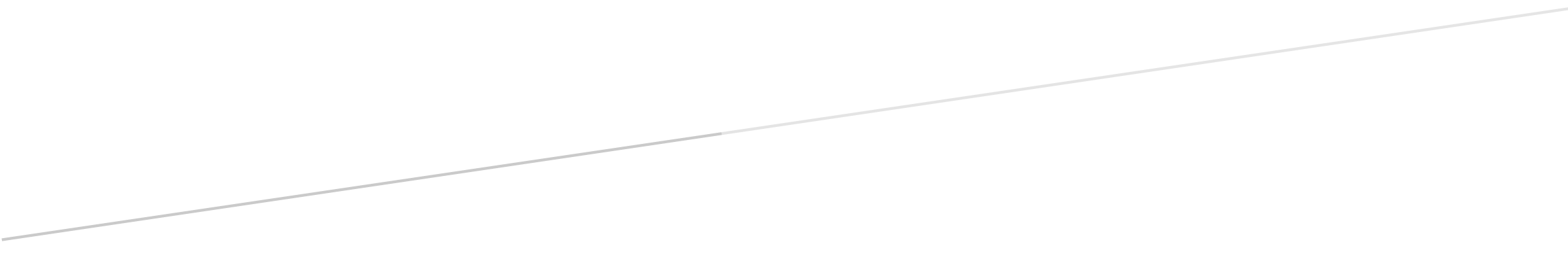 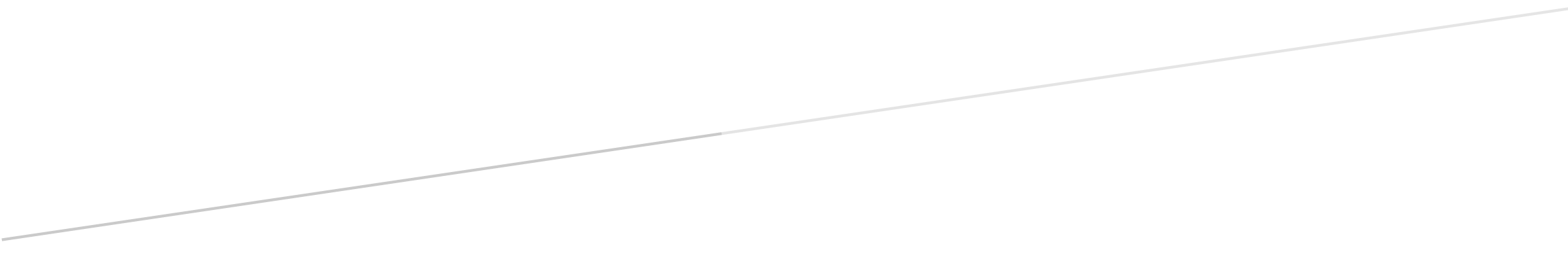 